«Осенняя сказка».Еще с давних времен люди создавали изделия из природных материалов, изготавливали игрушки, предметы интерьера. Работая с природным материалом ребенок приобщается к миру прекрасного, учиться любить и оберегать природу, у детей формируется произвольное внимание. Смена времен года вносит разнообразие в нашу жизнь и служит источником творческого вдохновения. Осень – особенная пора. Накопленная за лето энергия ищет позитивный выход, а природа радует обилием ярких красок. Ясные дни чередуются с монотонными дождями, а веселые прогулки с тихими домашними занятиями. Это лучшее время для изготовления вместе с детьми поделок из натуральных материалов. Спасибо всем ребятам и их родителям за проявленную фантазию, творчество и мастерство перевоплощения из обычных овощей, фруктов, каштанов, шишек в шедевр искусства.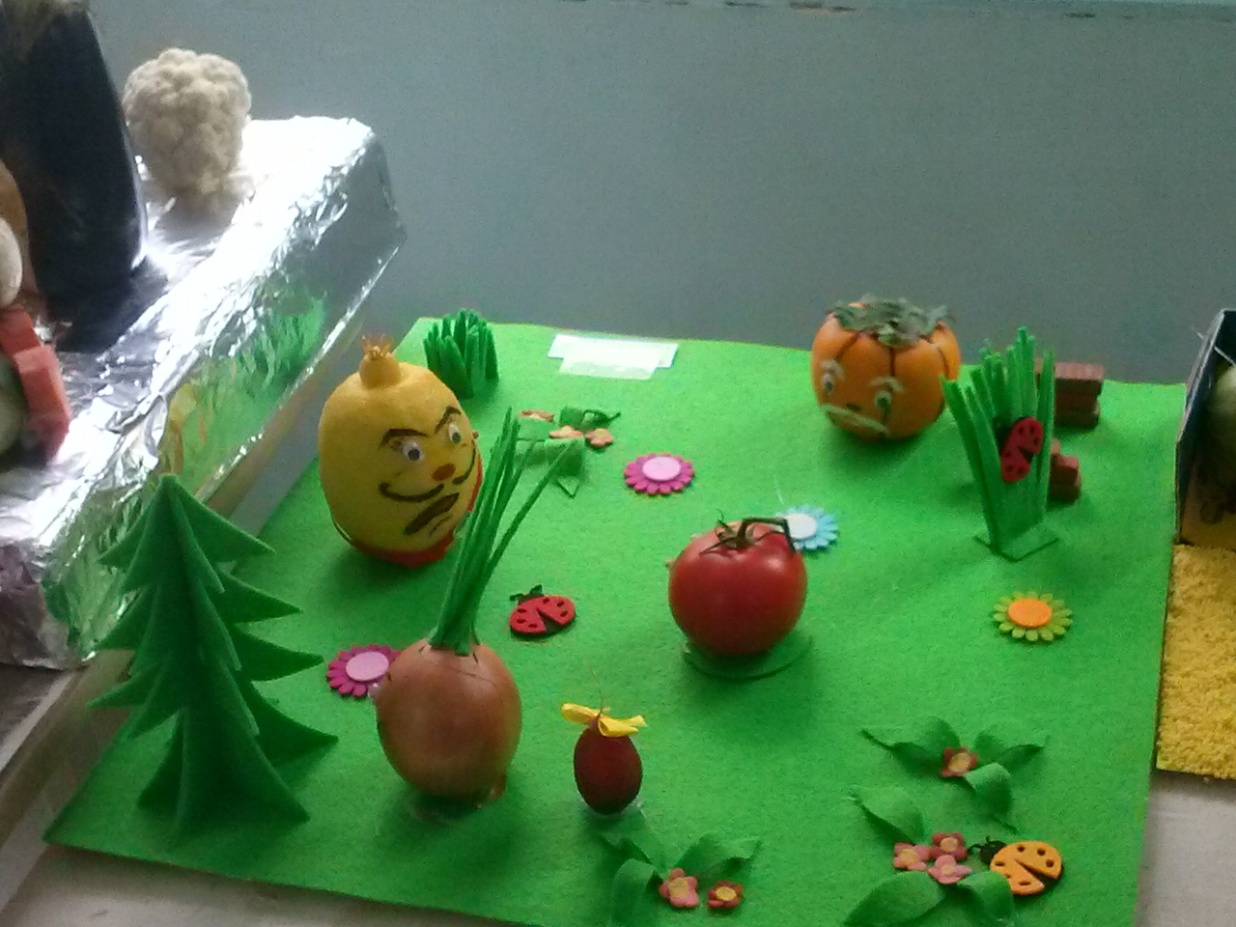 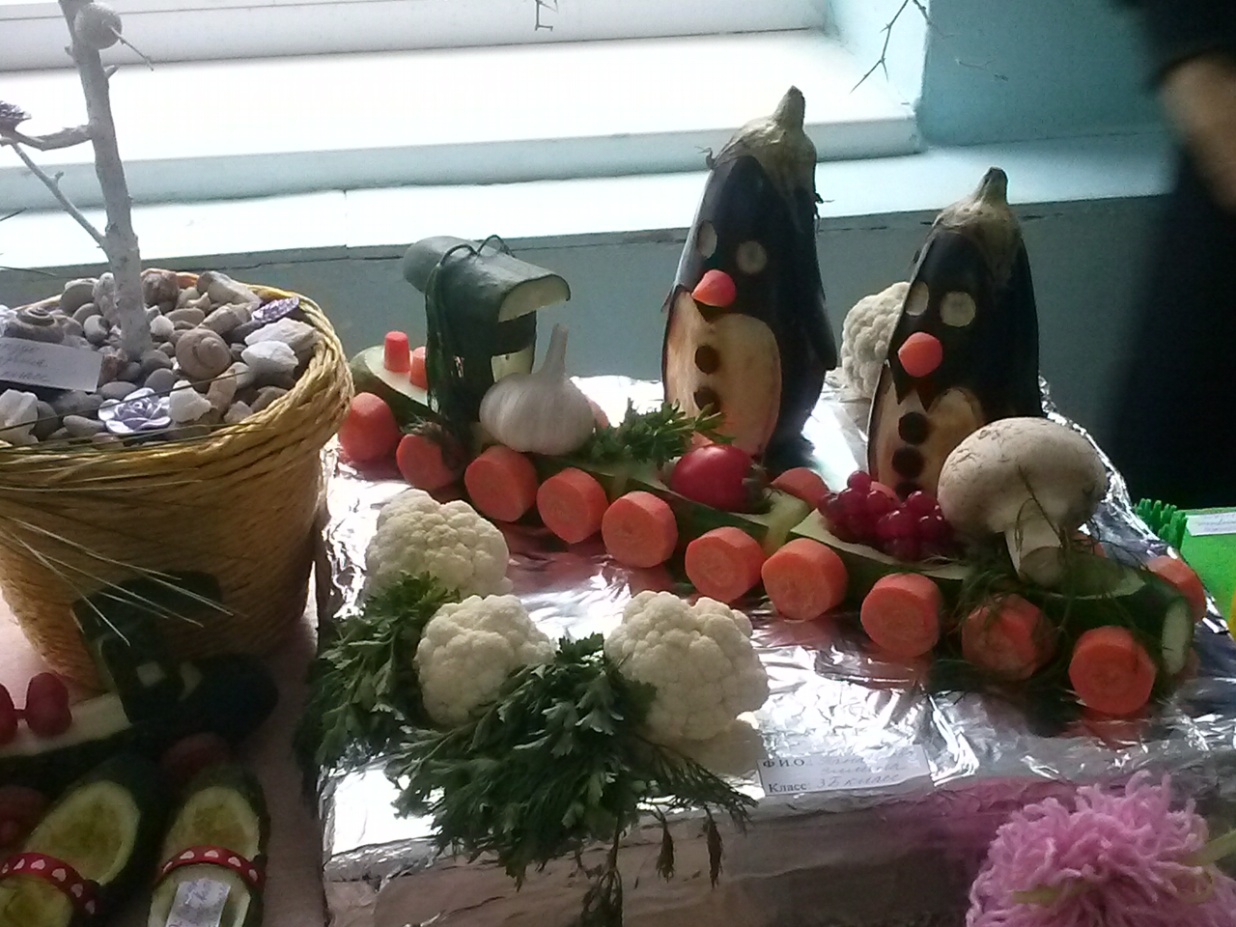 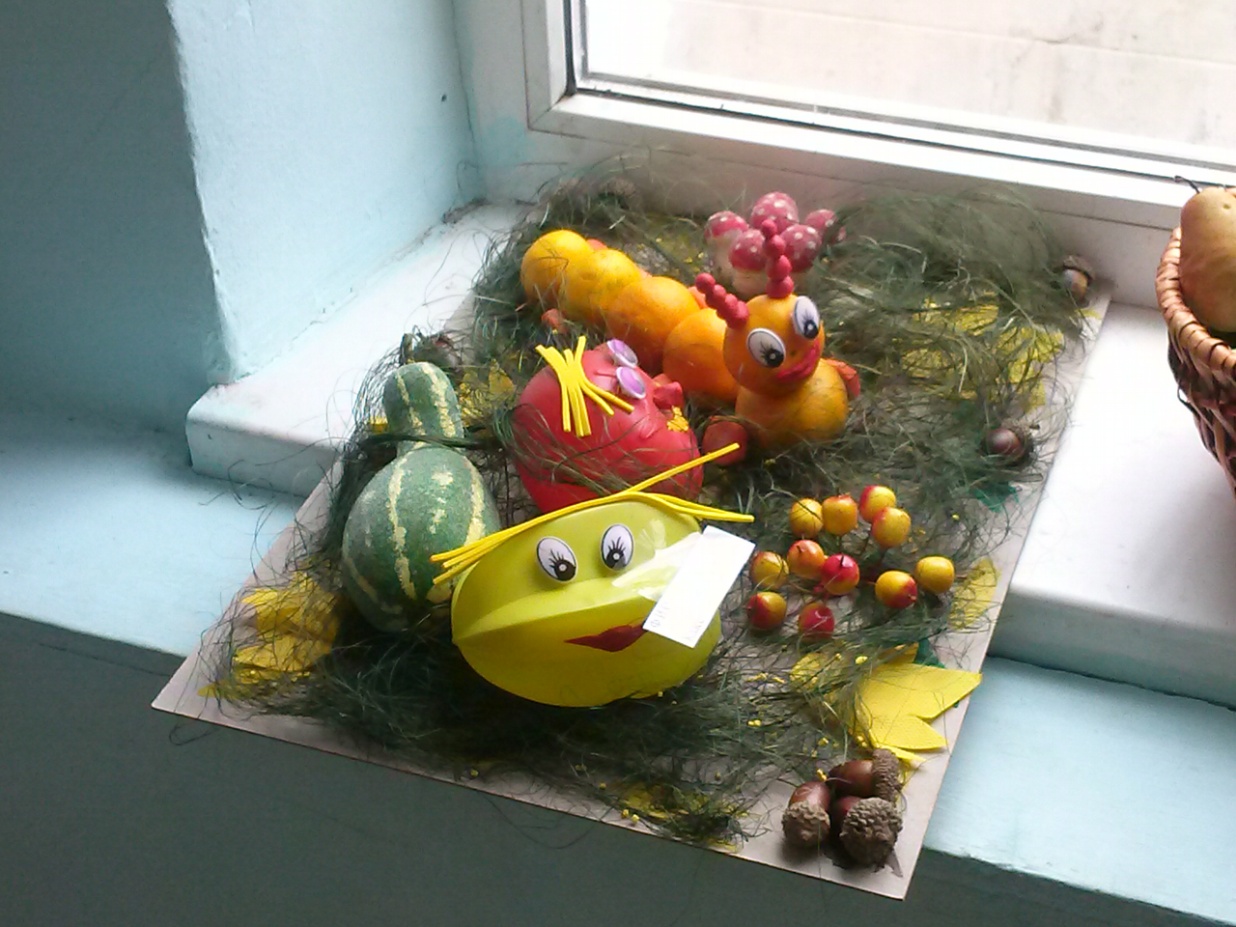 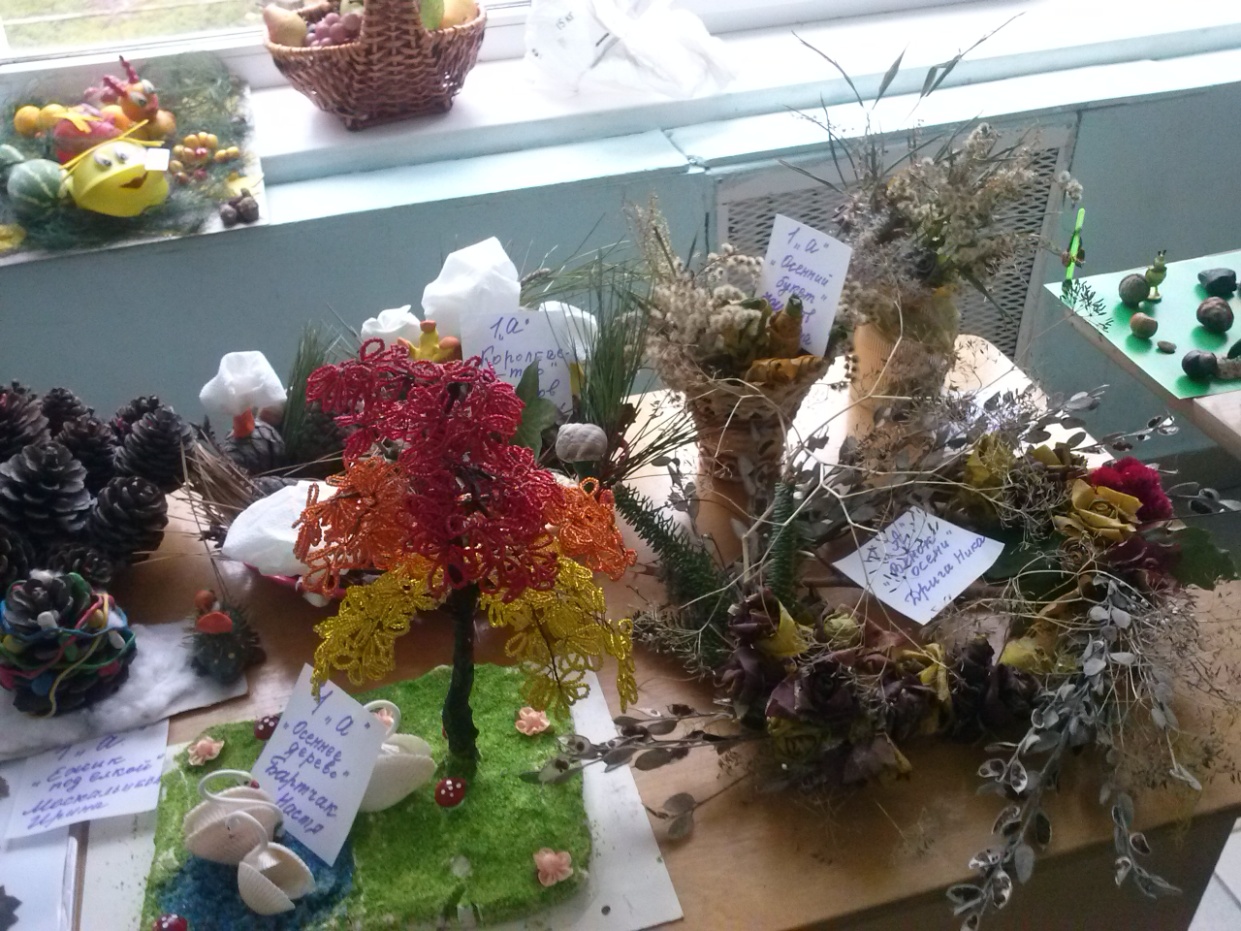 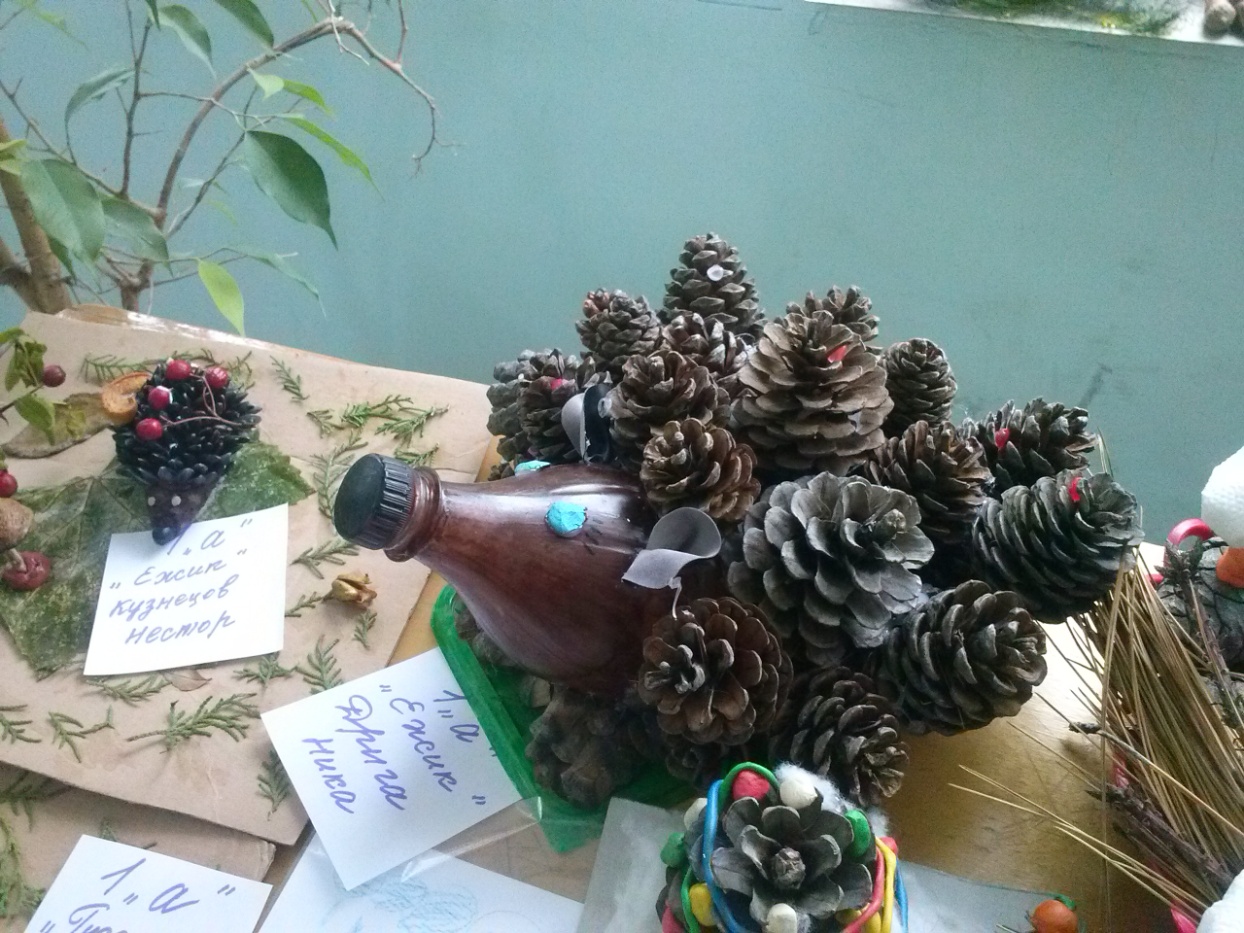 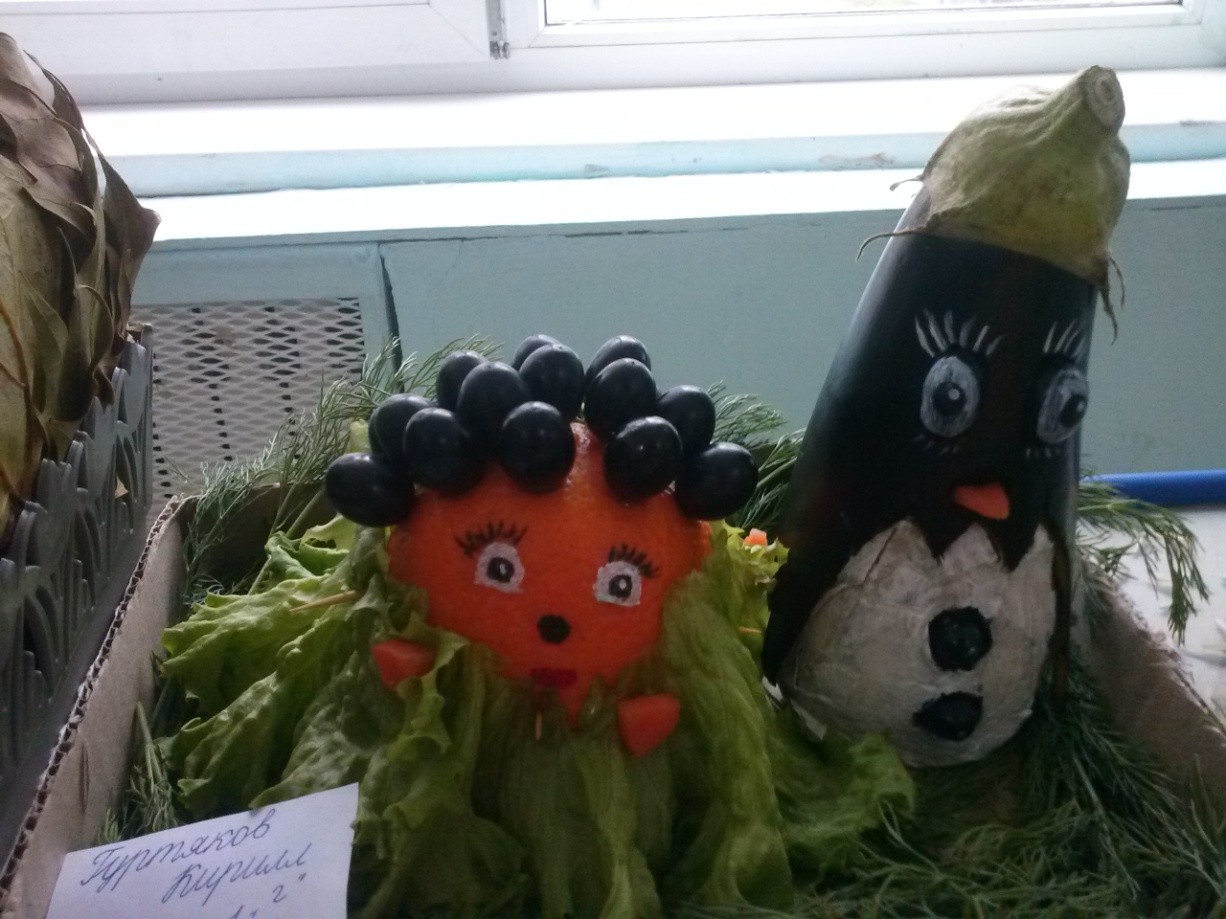 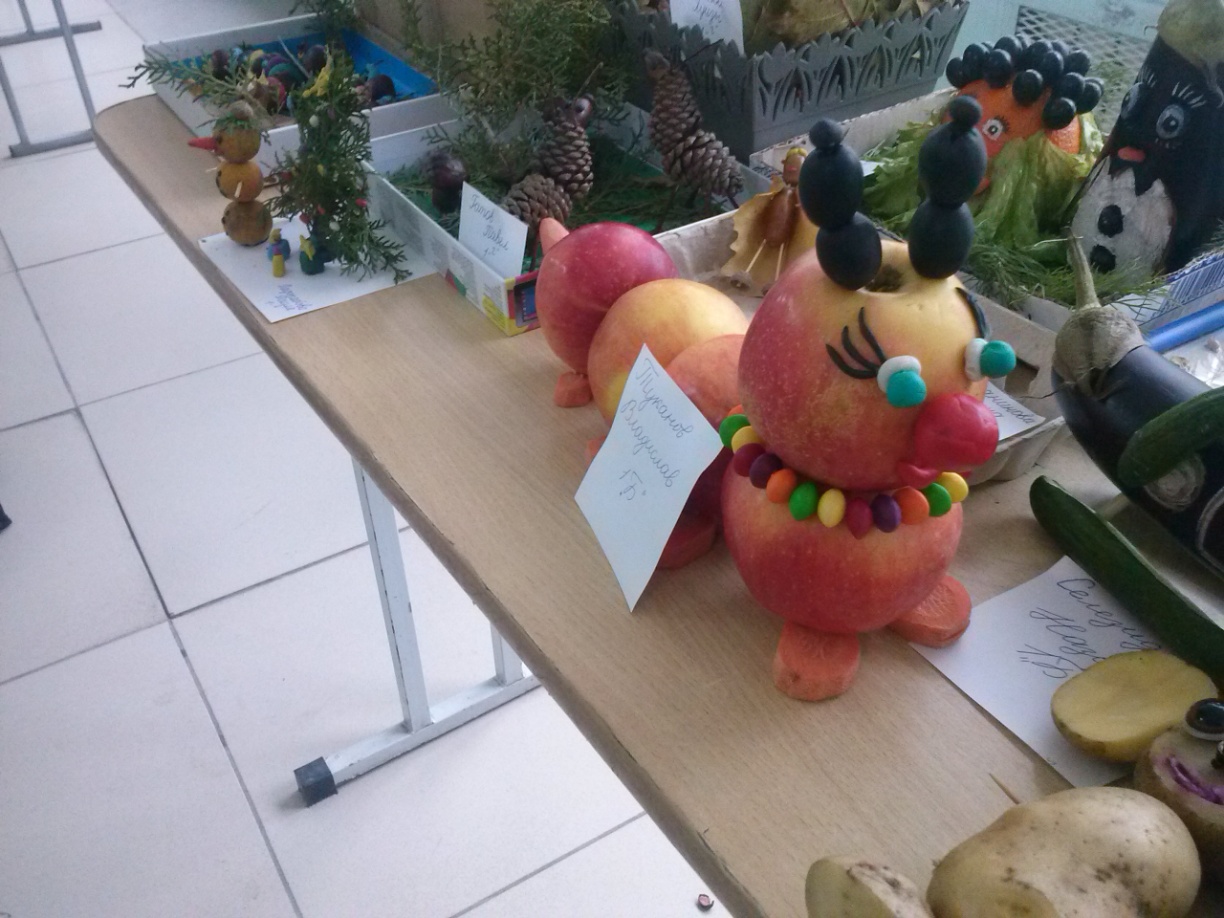 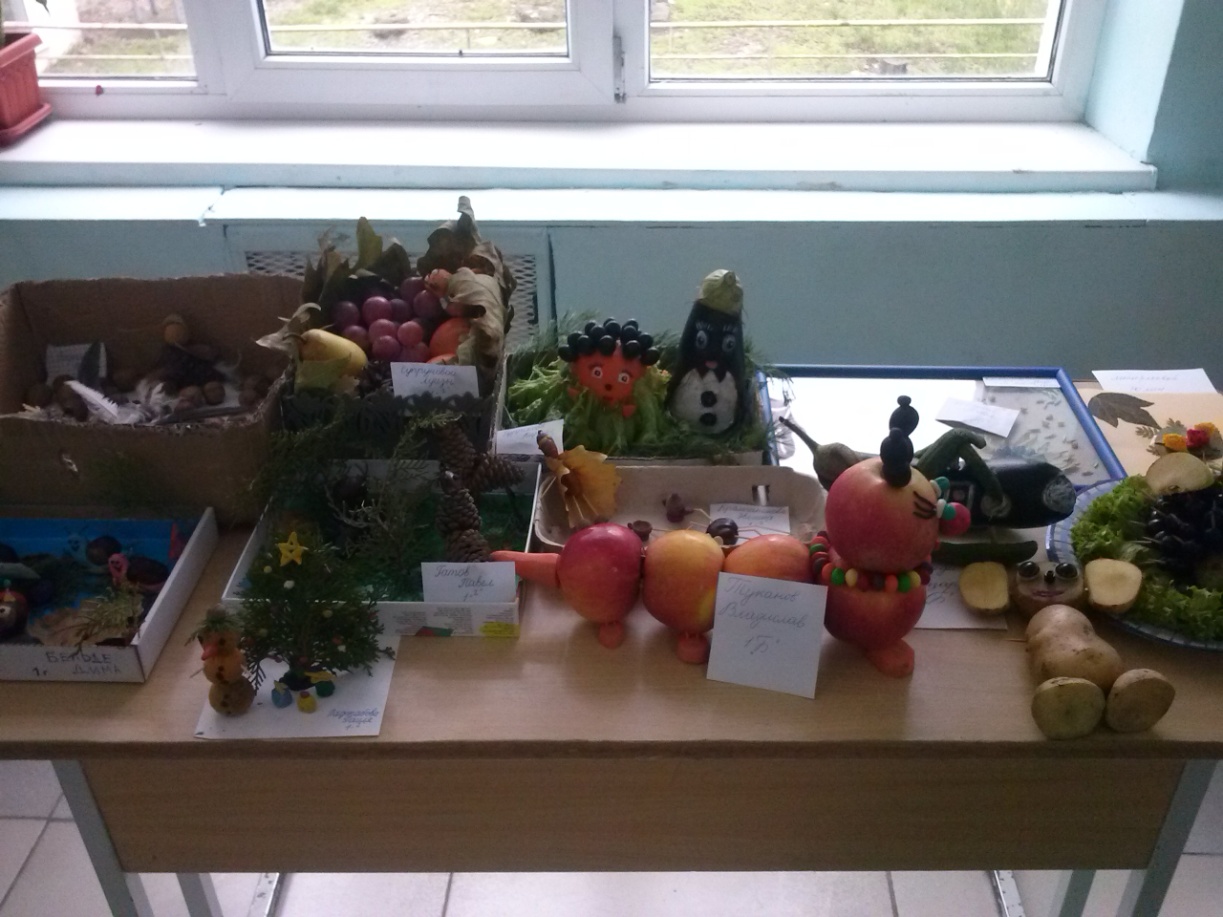 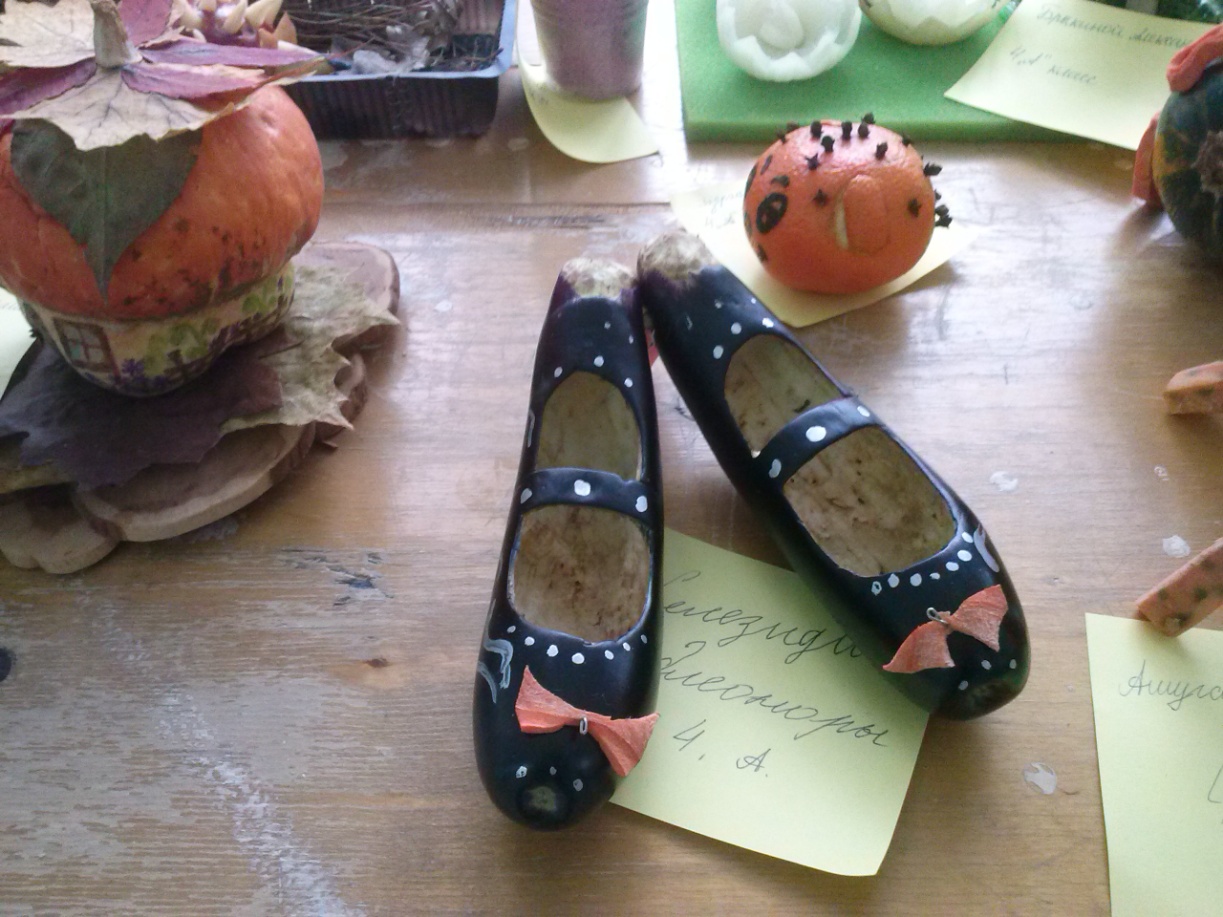 